子育て　“安心”　講座（案）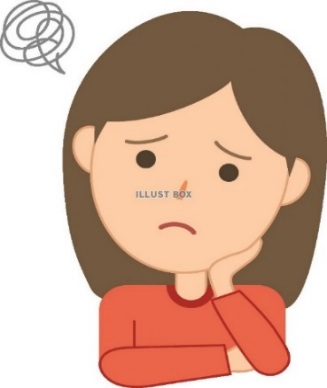 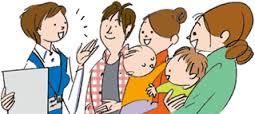 １．日時　　　　　５月２２日（日）　　９時～１２時２．場所　　　　　盛岡心理カウンセリングセンター　２階３．講師　　　　　心理カウンセラー・認定臨床心理療法士　センター講師４．受講料　　　　３，０００円（当日現金でお支払いください）５．連絡先　　　　盛岡カウンセリングセンター　川村　　　http://moriokashinri.jp/岩手県盛岡市黒石野2丁目7-21TEL: 019-663-6881
080-6006-6881（携帯）